Anexa nr. 5DECLARAȚIE FISCALĂ:PENTRU STABILIREA IMPOZITULUI/TAXEI PE MIJLOACELE DE TRANSPORT AFLATE ÎN PROPRIETATEApersoanelor fizice (PF)	persoanelor juridice (PJ)Subsemnatul	Contribuabilul PF/	împuternicit (PJ)	, legitimatprin B.I./C.I./A.I. serie… nr. …………….., CNP ………………………, judeţ .................. loc. ........................... cod poştal....................... sector ...., str. ....................................................... nr. ....., bloc .... scara ... etaj ... ap .... tel.	fax............................., adresă de e-mail	,Contribuabilul (PJ) ……………………………………., Codul de identificare fiscală ……….................., judeţ .................. loc. ........................... cod poştal ....................... sector ...., str. ............................................ nr. ....., bloc .... scara ... etaj ... ap ....tel. ................................ fax ............................., adresă de e-mail …………………………………, înregistrat la registrulcomerţului  ......................  la  nr.  ...........................  .,  cont  IBAN  ……………………………………..,  deschis  la………………………………………în temeiul prevederilor Legii nr. 227/2015 privind Codul fiscal, cu modificările şi completările ulterioare declar că am dobândit prin vânzare-cumpărare/achiziţionare prin contract de leasing următoarele mijloace de transport:mijloace de transport cu tracţiune mecanică supuse înmatriculăriiÎn cazul în care contribuabilul a dobândit un ataș care circulă la una din motocicletele declarate se precizează data dobândirii atașului și motocicleta de care este atașat în cele ce urmează: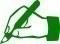 În cazul în care vreunul din mijloacele de transport de mai sus este hibrid se face precizarea în cele ce urmează:În cazul în care vreunul din mijloacele de transport de mai sus este exclusiv electric se face precizarea în cele ce urmează:remorci, semiremorci sau rulote supuse înmatriculăriiVehicule supuse înregistrăriiBeneficiez de scutire/reducere de la plata impozitului pe mijloacele de transport, în calitate de	conform documenteloranexate ...............................................................Sunt de acord ca actele administrative fiscale să-mi fie comunicate exclusiv la adresa de poștă electronică.Anexez la prezenta declarație copii ale documentelor, certificate de conformitate cu originalul, conform art. 64 alin. (5) din Legea nr. 207/2015 privind Codul de procedură fiscală, cu modificările și completările ulterioare, după cum urmează: 1………………………………………………………….. 2………………………………………………………….3………………………………………………………….. 4…………………………………………………………..5………………………………………………………….. 6…………………………………………………………..Prin semnarea prezentei am luat la cunoştinţă ca declararea necorespunzătoare a adevărului se pedepseşte conform legii penale, cele declarate fiind corecte şi complete.Data ............................................	Subsemnatul,…………………………………………… (numele, prenumele şi semnătura)L.S. în cazul persoanelor juridiceSecțiune rezervată organului fiscal:Direcția Generală de Impozite și Taxe Locale Sector 6 vă informează faptul că datele dumneavoastră cu caracter personal sunt prelucrate pentru îndeplinirea obligațiilor legale privind legislația fiscală, conform articolului 6 alin. 1 litera c) și e) din Regulamentul (UE) 2016/679 al Parlamentului European și al Consiliului din 27 aprilie 2016.Am luat cunoștință de acest fapt.Semnătură...............................................STEMA UNITĂȚII ADMINISTRATIV- TERITORIALEROMÂNIAJudețul ........................................................UNITATEA/SUBDIVIZIUNEA  ADMINISTRATIV-TERITORIALĂ...........................................................................................................Codul de înregistrare fiscală: …………..…...Adresă/Cont IBAN/tel/fax/e-mailROMÂNIAJudețul ........................................................UNITATEA/SUBDIVIZIUNEA  ADMINISTRATIV-TERITORIALĂ...........................................................................................................Codul de înregistrare fiscală: …………..…...Adresă/Cont IBAN/tel/fax/e-mailModel 2016 ITL – 005Nr înreg….........../data ………..Model 2016 ITL – 005Nr înreg….........../data ………..Numărul de rol nominal unicNr. și data înregistrării în Registrul de evidență a mijloacelor de transport supuse înmatriculării/înregistrării,Nr. și data înregistrării în Registrul de evidență a mijloacelor de transport supuse înmatriculării/înregistrării,Nr. crt.Marca şi tipulData dobândiriiSerie şasiuSerie motorCapacitate cilindricăAnul fabricației1234567Motociclete, tricicluri, cvadricicluri şi autoturisme cu capacitatea cilindrică de până la 1600 cm3, inclusivMotociclete, tricicluri, cvadricicluri şi autoturisme cu capacitatea cilindrică de până la 1600 cm3, inclusivMotociclete, tricicluri, cvadricicluri şi autoturisme cu capacitatea cilindrică de până la 1600 cm3, inclusivMotociclete, tricicluri, cvadricicluri şi autoturisme cu capacitatea cilindrică de până la 1600 cm3, inclusivMotociclete, tricicluri, cvadricicluri şi autoturisme cu capacitatea cilindrică de până la 1600 cm3, inclusivMotociclete, tricicluri, cvadricicluri şi autoturisme cu capacitatea cilindrică de până la 1600 cm3, inclusiv1.2.3.Motociclete, tricicluri și cvadricicluri cu capacitatea cilindrică peste 1600 cm3Motociclete, tricicluri și cvadricicluri cu capacitatea cilindrică peste 1600 cm3Motociclete, tricicluri și cvadricicluri cu capacitatea cilindrică peste 1600 cm3Motociclete, tricicluri și cvadricicluri cu capacitatea cilindrică peste 1600 cm3Motociclete, tricicluri și cvadricicluri cu capacitatea cilindrică peste 1600 cm3Motociclete, tricicluri și cvadricicluri cu capacitatea cilindrică peste 1600 cm31.2.3.Autoturisme cu capacitatea cilindrică între 1601 cm3 şi 2000 cm3, inclusivAutoturisme cu capacitatea cilindrică între 1601 cm3 şi 2000 cm3, inclusivAutoturisme cu capacitatea cilindrică între 1601 cm3 şi 2000 cm3, inclusivAutoturisme cu capacitatea cilindrică între 1601 cm3 şi 2000 cm3, inclusivAutoturisme cu capacitatea cilindrică între 1601 cm3 şi 2000 cm3, inclusivAutoturisme cu capacitatea cilindrică între 1601 cm3 şi 2000 cm3, inclusiv1.2.3.Autoturisme cu capacitatea cilindrică între 2001 cm3 şi 2600 cm3, inclusivAutoturisme cu capacitatea cilindrică între 2001 cm3 şi 2600 cm3, inclusivAutoturisme cu capacitatea cilindrică între 2001 cm3 şi 2600 cm3, inclusivAutoturisme cu capacitatea cilindrică între 2001 cm3 şi 2600 cm3, inclusivAutoturisme cu capacitatea cilindrică între 2001 cm3 şi 2600 cm3, inclusivAutoturisme cu capacitatea cilindrică între 2001 cm3 şi 2600 cm3, inclusiv1.2.3.Autoturisme cu capacitatea cilindrică între 2601 cm3 şi 3000 cm3, inclusivAutoturisme cu capacitatea cilindrică între 2601 cm3 şi 3000 cm3, inclusivAutoturisme cu capacitatea cilindrică între 2601 cm3 şi 3000 cm3, inclusivAutoturisme cu capacitatea cilindrică între 2601 cm3 şi 3000 cm3, inclusivAutoturisme cu capacitatea cilindrică între 2601 cm3 şi 3000 cm3, inclusivAutoturisme cu capacitatea cilindrică între 2601 cm3 şi 3000 cm3, inclusiv1.2.3.Autoturisme cu capacitatea cilindrică de peste 3.001 cm3Autoturisme cu capacitatea cilindrică de peste 3.001 cm3Autoturisme cu capacitatea cilindrică de peste 3.001 cm3Autoturisme cu capacitatea cilindrică de peste 3.001 cm3Autoturisme cu capacitatea cilindrică de peste 3.001 cm3Autoturisme cu capacitatea cilindrică de peste 3.001 cm31.2.3.Autobuze, autocare, microbuzeAutobuze, autocare, microbuzeAutobuze, autocare, microbuzeAutobuze, autocare, microbuzeAutobuze, autocare, microbuzeAutobuze, autocare, microbuze1.2.3.Alte autovehicule cu masa totală maximă autorizată de până la 12 tone inclusivAlte autovehicule cu masa totală maximă autorizată de până la 12 tone inclusivAlte autovehicule cu masa totală maximă autorizată de până la 12 tone inclusivAlte autovehicule cu masa totală maximă autorizată de până la 12 tone inclusivAlte autovehicule cu masa totală maximă autorizată de până la 12 tone inclusivAlte autovehicule cu masa totală maximă autorizată de până la 12 tone inclusiv1.2.3.Tractoare înmatriculateTractoare înmatriculateTractoare înmatriculateTractoare înmatriculateTractoare înmatriculateTractoare înmatriculate1.2.3.Motociclete, motorete, scutere şi ataşeMotociclete, motorete, scutere şi ataşeMotociclete, motorete, scutere şi ataşeMotociclete, motorete, scutere şi ataşeMotociclete, motorete, scutere şi ataşeMotociclete, motorete, scutere şi ataşeMotociclete, motorete, scutere şi ataşe1.2.3.Nr. crt.Marca şi tipulData dobândiriiSerie şasiuMasa totalăAnul fabricației1234561.2.3.4.5.Nr. crt.Marca şi tipulData dobândiriiSerie şasiuSerie motorCapacitate cilindricăAnul fabricației123456Vehicule înregistrate cu capacitate cilindrică mai mică de 4800 cm3Vehicule înregistrate cu capacitate cilindrică mai mică de 4800 cm3Vehicule înregistrate cu capacitate cilindrică mai mică de 4800 cm3Vehicule înregistrate cu capacitate cilindrică mai mică de 4800 cm3Vehicule înregistrate cu capacitate cilindrică mai mică de 4800 cm3Vehicule înregistrate cu capacitate cilindrică mai mică de 4800 cm31.2.3.Vehicule înregistrate cu capacitate cilindrică peste 4800 cm3Vehicule înregistrate cu capacitate cilindrică peste 4800 cm3Vehicule înregistrate cu capacitate cilindrică peste 4800 cm3Vehicule înregistrate cu capacitate cilindrică peste 4800 cm3Vehicule înregistrate cu capacitate cilindrică peste 4800 cm3Vehicule înregistrate cu capacitate cilindrică peste 4800 cm31.2.3.Vehicule fără capacitate cilindrică evidenţiatăVehicule fără capacitate cilindrică evidenţiatăVehicule fără capacitate cilindrică evidenţiatăVehicule fără capacitate cilindrică evidenţiatăVehicule fără capacitate cilindrică evidenţiatăVehicule fără capacitate cilindrică evidenţiată1.X2.X3.XPrenumele și numeleNr. legitimațieSemnătura